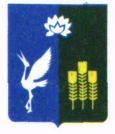 АДМИНИСТРАЦИЯ ЧКАЛОВСКОГО СЕЛЬСКОГО ПОСЕЛЕНИЯ СПАССКОГО МУНИЦИПАЛЬНОГО РАЙОНАПРИМОРСКОГО КРАЯПОСТАНОВЛЕНИЕ 27 декабря 2023 г.                          с. Чкаловское                                           № 42О закладке и ведении новых электронныхпохозяйственных книг учета личных подсобныххозяйств на 2024, 2025, 2026,2027,2028 годыВ соответствии со ст.8 Федерального закона от 07.07.2003 года № 112-ФЗ «О личном подсобном хозяйстве», Федеральным законом Российской Федерации № 131-ФЗ от 06.10.2003 года « Об общих принципах организации местного самоуправления», Приказом Министерством сельского хозяйства Российской  Федерации от 27.09.2022г. № 629 «Об утверждении формы и порядка ведения похозяйственных книг», и в целях учета личных подсобных хозяйств на территории Приморского края, Спасского муниципального района, Чкаловского сельского поселения, постановляет: 1. Организовать на территории Приморского края, Спасского муниципального района, Чкаловского сельского поселения закладку новых похозяйственных книг учета личных подсобных хозяйств, сроком на пять лет на 2024-2028 годы в электронной форме с использованием комплексной информационной системы сбора и обработки бухгалтерской                                      и специализированной отчетности сельскохозяйственных товаропроизводителей, формирования сводных отчетов, мониторинга учета, контроля и анализа субсидий на поддержку агропромышленного комплекса.            2. Ежегодно, по состоянию на 1 января путем сплошного обхода личных подсобных хозяйств и опроса членов личных подсобных хозяйств в период с 10 января по 15 февраля осуществлять сбор сведений, указанных в книгах.            3. Записи в похозяйственные книги производить на основании сведений, предоставляемых на добровольной основе главой личного подсобного хозяйства или иными членами личного подсобного хозяйства.    4. При ведении похозяйственных книг необходимо обеспечить конфиденциальность информации, предоставляемую гражданами, ведущими хозяйство, её сохранность и защиту в соответствии с законодательством Российской Федерации.    5. Ответственным за ведение похозяйственных книг в установленном порядке и их сохранность назначить старшего специалиста  второго разряда Чкаловского сельского поселения Лепёшка М.В.    6. Разместить настоящие постановление на официальном сайте администрации Чкаловского сельского поселения.     7. Контроль за исполнением настоящего постановления оставляю за собой.    8.  Постановление вступает в силу с 01 января 2024 года.Глава Чкаловскогосельского поселения 				   			А.Я. Тахтахунов